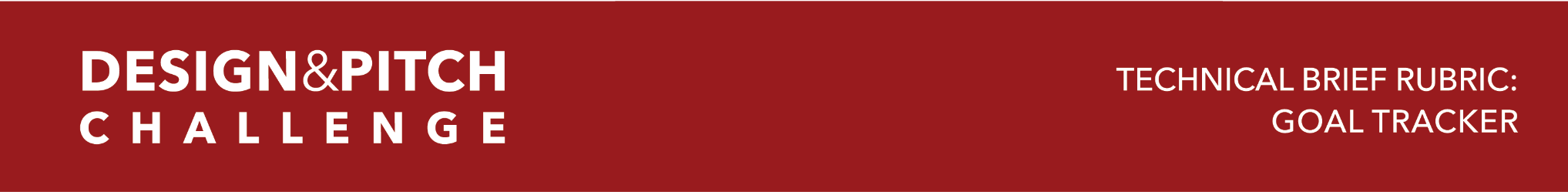 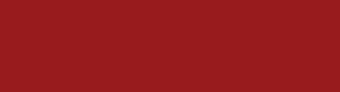 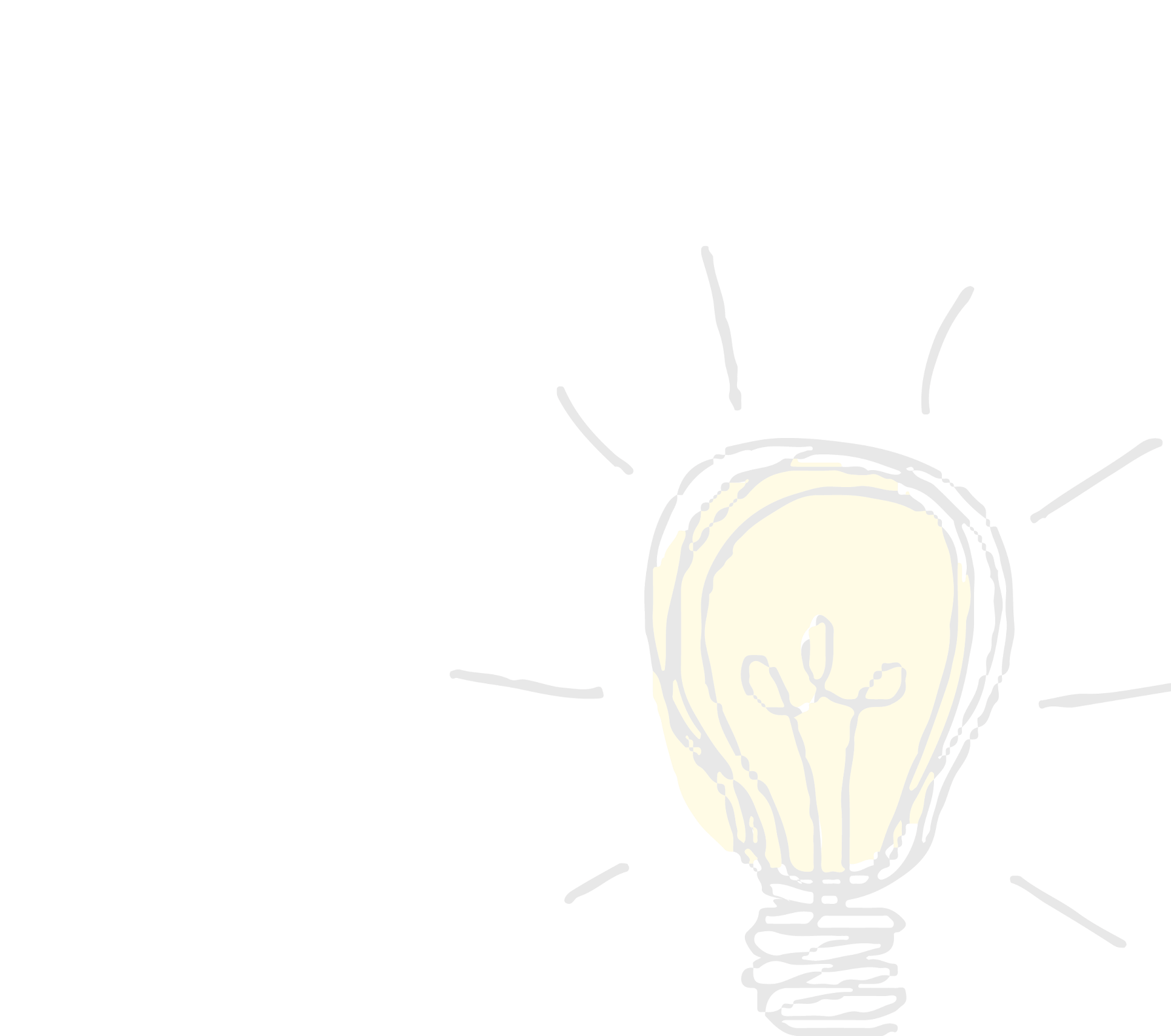 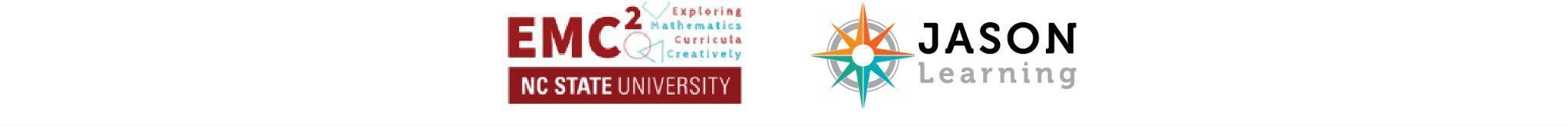 ExpectationsExcellentGoodImprovingGetting StartedEvidenceProcess (PART 1):Describe Your Team’s Design ProcessResearch Process:We included evidence that our solution was informed by research, evaluation of existing solutions, and the needs of our ‘users.’Process (PART 1):Describe Your Team’s Design ProcessIteration:We shared specific examples of how our solution evolved from our initial ideas.Process (PART 1):Describe Your Team’s Design ProcessBenefits and Limitations:We described how our solution offers benefits and accounts for limitations in meeting the Challenge.Process (PART 1):Describe Your Team’s Design ProcessViability:We demonstrated the viability of our solution using the Key Business Proposition.Image Identification (Part 2):How does your product use machine learning for image identification?Training Classifications:We described the classifications of images used in our machine learning model.Image Identification (Part 2):How does your product use machine learning for image identification?Role of Classifications:We described the role the classifications play in our productExpectationsExcellentGoodImprovingGetting StartedEvidenceMachine Learning Model (Part 2): How does your machine learning model identify images?Prototype:We provided a prototype of our machine learning model.Machine Learning Model (Part 2): How does your machine learning model identify images?Model Improvement:We demonstrated that our prototype has been through multiple training sessions by summarizing at least two sessions in the Machine Learning Training Log.Effectiveness Documentation (Part 2):How will you report the effectiveness of your machine learning model?Correct Identification:We documented the probability of correct identification of the images after each training.Effectiveness Documentation (Part 2):How will you report the effectiveness of your machine learning model?Conditional Probabilities of Success:We calculated conditional probabilities of correctly identifying different subcategories of images after each training.Effectiveness Documentation (Part 2):How will you report the effectiveness of your machine learning model?Retraining Plan:We explained what our plan was for how to improve the conditional probabilities through the process of retraining our model.